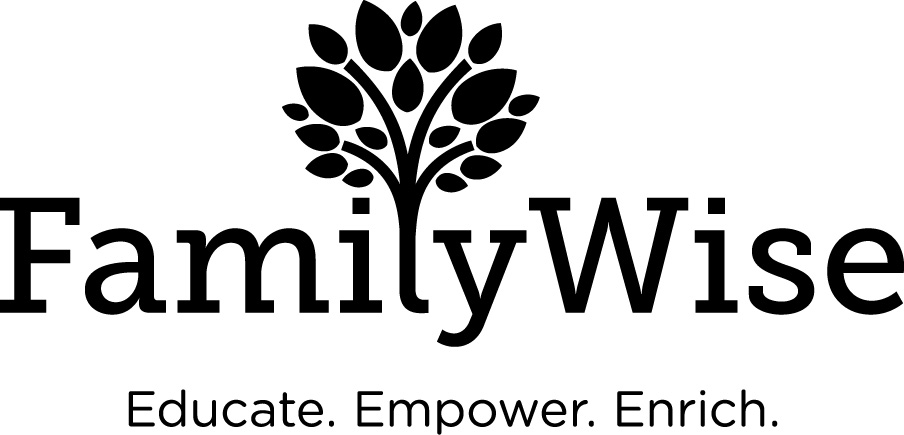 Young Parent Services Referral Form (up to age 24) Date of ReferralParent InformationParent InformationNameAddressAddressCountyPhone Number(s)Phone Number(s)EmailBirth DateGenderEthnicityLanguages SpokenServices Requested (check as many as apply)Please call 612.877.7834 for information on availability and eligibility.Services Requested (check as many as apply)Please call 612.877.7834 for information on availability and eligibility.Young Parent EducationYoung Parent MentoringChild(ren) InformationChild(ren) InformationNameBirth DateGenderEthnicityLanguages SpokenChild(ren) InformationChild(ren) InformationNameBirth DateGenderEthnicityLanguages SpokenChild(ren) InformationChild(ren) InformationNameBirth DateGenderEthnicityLanguages SpokenReason for ReferralPlease include background information (school/peer issues, behavioral or safety concerns), desired outcome of service and attach supporting documentation as necessary. Call 612.877.7834 with questions.Living Situation (check as many as apply)Please attach supporting documentation as appropriate.Living Situation (check as many as apply)Please attach supporting documentation as appropriate.Residential treatment facilityTransitional housing facilityOut-of-home placement (e.g. foster care)IndependentWith familyOtherInvolvement with County and Other Systems (check as many as apply)Please attach supporting documentation as appropriate.Involvement with County and Other Systems (check as many as apply)Please attach supporting documentation as appropriate.Criminal JusticeFamily CourtChild Protection Services (CPS)Chemical Dependency ProgramAssistance Program through StateOtherOther Family Members/Professional SupportsOther Family Members/Professional SupportsNameContact (phone/email)Role/Relationship to Parent Supporting Documentation (check if attached)Supporting Documentation (check if attached)Child Protection Services (CPS) Case PlanPsychological Evaluation (required for Wraparound)Court Hearing ReportIndividualized Education Program (IEP) StatementParenting AssessmentOther